О Б О С Н О В Ы В А Ю Щ И Е М А Т Е Р И А Л Ыприложение к программе комплексного развития системкоммунальной инфраструктуры муниципального образования Железное сельское поселение Усть-Лабинского района Краснодарского краяна период 20 лет (до 2032 г.) с выделением первой очереди строительства – 10 лет с 2013г. до 2022г. и на перспективу до 2041 годаВодоснабжение том 2СодержаниеСодержание	2Введение	3I.	Существующее положение в сфере водоснабжения МО Железное СП	51.1.	Структура системы водоснабжения	51.2.	Анализ состояния и функционирования существующих источников водоснабжения	61.3.	Анализ существующих схем водоснабжения	81.4.	Анализ существующих сооружений системы водоснабжения	81.5.	Анализ состояния и функционирования водопроводных сетей систем водоснабжения	91.6.	Анализ существующих технических и технологических проблем в водоснабжении	9II.	Балансы производительности сооружений системы водоснабжения и потребления воды в зонах действия источников водоснабжения	112.1.	Водный баланс подачи и реализации воды	112.2.	Оценка фактических неучтенных расходоВ и потерь воды	122.3.	Наличие коммерческого приборного учета воды	12III.	Перспективное потребление коммунальных ресурсов в сфере водоснабжения муниципального образования Железное СП	133.1.	Сведения о фактическом и ожидаемом потреблении воды	13IV.	Предложения по строительству, реконструкции и модернизации объектов систем водоснабжения муниципального образования Железное СП	214.1.	Строительство новых сооружений и водозаборов	214.2.	Объемы работ по строительству новых сооружений и водозаборов	224.5.	Создание системы управления водным балансом и режимом подачи и распределения воды	254.6.	Реконструкция существующих сетей водопровода	254.7.	Объемы работ по реконструкции сетей водоснабжения	264.8.	Строительство водопроводных сетей для подключения новых абонентов	274.9.	Объемы работ по строительству сетей водоснабжения	27V.	Экологические аспекты мероприятий по строительству и реконструкции объектов системы водоснабжения муниципального образования Железное СП	29VI.	Оценка капитальных вложений в новое строительство, реконструкцию и модернизацию объектов систем водоснабжения муниципального образования Железное СП	306.1.	Объемы инвестиций	306.2.	График реализации проектов по системе водоснабжения	31Литература	33ВведениеПерспективная схема водоснабжения разработана на основе проекта Генерального плана развития муниципального образования Железное сельское поселение (далее по тексту Железное СП), выполненного ООО «Проектный институт территориального планирования».Основные цели развития системы водоснабжения вытекают из Генерального плана и действующих программ развития, которые направлены на создание условий, обеспечивающих стабильное улучшение качества жизни всех слоев населения и формирование х. Железный как многофункционального населенного пункта, обеспечивающего высокое качество среды жизнедеятельности и производства, с всесторонне развитой транспортной, инженерной и социальной инфраструктурой.Основные цели развития системы водоснабжения:обеспечение надежного и доступного предоставления услуг водоснабжения, удовлетворяющего потребности Железного СП с учетом перспектив развития до 2032 г;повышение эффективности, устойчивости и надежности функционирования системы водоснабжения Железного СП;улучшение экологической и санитарной обстановки побережья рек и территории Железного СП.Поставленные цели должны достигаться в условиях минимизации темпов роста тарифов на оказываемые услуги, что проблематично, когда решение множества инфраструктурных проблем (износ коммуникаций, устаревшие технологии и оборудование, неполный охват территории инженерными сетями) долгое время откладывалось.Основные задачи программы комплексного развития системы водоснабжения:Строительство водопроводных сетей для подключения новых территорий в соответствии с Генеральным планом муниципального образования Железное сельское поселение.Модернизация существующих водозаборов для обеспечения бесперебойности подачи воды, повышения энергоэффективности подъема воды, обеспечения санитарных и экологических норм и правил.Модернизация магистральных, уличных и внутриквартальных сетей водопровода с целью повышения надежности транспортировки воды, снижения аварийности, потерь и неучтенных расходов, модернизация вводов и квартальных сетей в связи с переводом отдельных объектов на закрытое горячее водоснабжение, модернизация оснащения службы эксплуатации сетей.Модернизация насосных станций для повышения энергоэффективности и надежности подачи воды.Модернизация резервуаров с целью обеспечения санитарных и экологических норм и правил в процессе ее хранения, снижения потерь и неучтенных расходов.Создание системы управления водным балансом и режимом подачи и распределения воды для повышения энергоэффективности, снижения потерь, неучтенных расходов и эффективного контроля реализации.Существующее положение в сфере водоснабжения МО Железное СПСтруктура системы водоснабжения В состав муниципального образования Железное сельское поселение Усть-Лабинского района Краснодарского края входят три населенных пункта: - х. Железный, административный центр муниципального образования Железное СП - 1819 жителей;- х. Свободный - 333 жителей;- х. Сокольский – 10 жителей.В х. Сокольский централизованное водоснабжение отсутствует.В Железном СП централизованным водоснабжением обеспеченно 1109 человек. В 2011 г. система водоснабжения Железного СП имела показатели, приведенные в таблице 1:Таблица 1. Анализ состояния и функционирования существующих источников водоснабженияОсновные ресурсы подземных вод в количестве, достаточном для удовлетворения потребностей Железного СП, относятся к Азово-Кубанскому артезианскому бассейну (АКАБ), рельеф которого расчленен рекой Кубанью на северную большую часть территории бассейна, представляющую собой типичную степную равнину, имеющую общий уклон с юго-востока в сторону Азовского моря с абсолютными отметками от 1 до 100 м, и южную меньшую часть бассейна с левой стороны реки Кубани, где пойменная равнина переходит в предгорную, по абсолютным отметкам до 400м.Разведанность запасов питьевой воды Усть-Лабинского района - 15000 м³/сутки. Основным источником водоснабжения на исследуемой территории является верхнеплиоценовый водоносный комплекс. Качество воды, подаваемой потребителям, соответствует требованиям СанПиН 2.1.4.1074-01 «Питьевая вода. Гигиенические требования к качеству воды централизованных систем питьевого водоснабжения. Контроль качества». Основные показатели качества воды приведены в таблице 2.Таблица 2. Анализ сложившейся ситуации в водоснабжении МО Железное СП показывает, что на сегодняшний день водозаборные водопроводные системы находятся в состоянии, когда уровень их износа составляет более 80%.На территории  хутора Железного находятся два водозабора:  Западный  на ул. Гагарина и Северный на ул. Крупской.  Западный  водозабор:в состав западного водозабора, расположенного на ул. Гагарина,  входят:- артскважина №6019, дебетом 8 м3/час,  оборудованная скважинным насосом ЭЦВ-8-25-100, глубиной 187м;- водонапорная башня Рожновского емкостью 25м3Северный  водозабор:в состав северного водозабора, расположенного на ул. Крупской,  входят:- артскважина №2341, дебетом 16 м3/час,  оборудованная скважинным насосом ЭЦВ-6-6,5-85, глубиной 200 м;- артскважина №3104, дебетом 10 м3/час,  оборудованная скважинным насосом ЭЦВ-6-10-110, глубиной 500 м;- водонапорная башня Рожновского емкостью 25 м3.На территории  хутора Свободного находится один водозабор  на ул. Красной, в состав водозабора входят:  -артскважина №7664, дебетом 6 м3/час,  оборудованная скважинным насосом ЭЦВ-6-10-100, глубиной 131м;- водонапорная башня Рожновского емкостью 25м3.Данные по водозаборам Железного СП представлены в таблице 3.Таблица 3.Анализ существующих схем водоснабженияНа территории х. Железный находится два водозабора. Западный водозабор, расположенный на ул. Гагарина, состоит из одной артскважины и  водонапорной башни. В состав Северного водозабора, расположенного на ул. Крупской, входят две артскважины и водонапорная башня Рожновского.  Из башен вода подается в общую сеть. На территории х. Свободный находится один водозабор по ул. Красной. В состав водозабора входит одна артезианская скважина и водонапорная башня Рожновского.Существующие сети в Железном СП частично тупиковые, частично кольцевые, выполненны из разных материалов: сталь, полиэтилен, с диаметром труб от 50-200 мм.Протяженность существующих сетей в х. Железный - 11,99 км; в х. Свободный – 2,42 км.	Анализ существующих сооружений системы водоснабженияВ состав Северного и Западного водозаборов входят водонапорные башни Рожновского объемом 25 м3. Автоматика водонапорных башен сельского поселения имеет высокую степень изношенности, что зачастую вызывает переливы, несвоевременные отключения или, наоборот, повторные включения насосов. Также одной из наиболее значительных проблем эксплуатации водонапорных башен является обмерзание внутренней поверхности из-за недостаточного оборота воды в зимний период, а также образование льда на внешней поверхности башни из-за утечек и переливов. Обледенение приводит к уменьшению рабочего объема башни и увеличению частоты пуска скважинных насосов, нарушению работы датчиков уровня в башне,  увеличивает риск повреждения башни при весеннем таянии и обрушении ледяной массы; все это результат устаревшей системы автоматики.Анализ состояния и функционирования водопроводных сетей систем водоснабженияОбщее состояние водопроводных сетей Железного СП характеризуется высоким износом – более 70%. Существующая водопроводная сеть, частично кольцевая, частично тупиковая, выполненна из стальных, полиэтиленовых труб.Протяженность сети 14,41 км:- стальные трубы – 8,29 км;- полиэтиленовые трубы – 6,12 км.Характеристика сетей по трубам и материалам в Железном СП дана в таблице 4.Таблица 4.Основные материалы – сталь (57,5%), п/этилен (42,5%). Стальные трубопроводы нуждаются в срочной замене.Анализ существующих технических и технологических проблем в водоснабженииВ соответствии с п. 4.4. СНиП 2.04.02-84* системы централизованного хозяйственно-питьевого и противопожарного водоснабжения МО Железное СП относится к III категории по степени обеспеченности подачи воды с элементами системы, относящимися к I категории, используемыми для подачи воды на пожаротушение. Несмотря на обеспеченность МО Железное СП ресурсами подземных вод, как в настоящее время, так и на перспективу, дефицит питьевой воды сохраняется. Это объясняется в первую очередь высоким уровнем износа систем водоснабжения. Основные направления развития системы водоснабжения Железного СП: санация и перекладка трубопроводов, оптимизация затрат на производство питьевой воды, экономия топливно-энергетических ресурсов.Анализ существующей системы водоснабжения и дальнейших перспектив развития поселения показывает, что действующие сети водоснабжения работают на пределе ресурсной надежности. Работающее оборудование морально и физически устарело. Одной из главных проблем качественной поставки воды населению является изношенность водопроводных сетей. В сельском поселении сети имеют износ более 70%. Это способствует вторичному загрязнению воды, особенно в летний период, когда возможны подсосы загрязнений через поврежденные участки труб. Кроме того, такое состояние сетей увеличивает концентрацию железа и показателя жесткости. В связи со значительной изношенностью водопроводных сетей имеют место высокие потери. На качество обеспечения населения водой также влияет то, что часть сетей в хуторе тупиковые. Следствием этого является недостаточная циркуляция воды в трубопроводах. Увеличивается действие гидравлических ударов при отключениях, прекращение подачи воды, при отключении поврежденного участка потребителям последующих участков.Необходима полная модернизация системы водоснабжения, включающая в себя реконструкцию сетей и замену устаревшего оборудования на современное, отвечающее энергосберегающим технологиям.Балансы производительности сооружений системы водоснабжения и потребления воды в зонах действия источников водоснабженияВодный баланс подачи и реализации водыАнализ баланса подачи и реализации воды разрабатывается, прежде всего, для формирования базы, необходимой в последующей работе по прогнозированию перспективных нагрузок, служащей основой для моделирования системы подачи и распределения воды, выявления резервов мощности водозаборных и канализационных очистных сооружений и формирования программ по их развитию.Баланс подачи и реализации воды Железного СП формируется под влиянием ряда факторов, в совокупности создающих особые условия водопользования:Высокая сезонная неравномерность потребления;Высокая доля частного сектора.Составляющие водного баланса приведены в таблице 5.Таблица 5.Потребителей воды в МО Железное СП можно классифицировать по трем основным группам:1-я группа - физические лица (население);2-я группа – бюджетофинансируемые организации3-я группа – прочие организации.Оценка фактических неучтенных расходоВ и потерь водыНеучтенные расходы, потери и технологические нужды в системе водоснабжения  Железного СП составляли в 2011г. 38,8%. В число полезных расходов включаются технологические расходы при эксплуатации  водозаборных и головных водопроводных сооружений, расход воды на профилактическую промывку сборных водоводов, собственные нужды – обслуживание производственных фондов. Основная доля неучтенных расходов приходится на скрытые утечки (свищи, трещины в трубах), промывку разводящих сетей после ремонта, также неучтенные расходы в связи с разницей между фактическим водопотреблением и водопотреблением, оплачиваемым по установленным нормам, в состав которых может входить скрытая реализация, высоким утечкам способствует и высокая аварийность.Необходимость масштабных промывок сетей для обеспечения качества воды (% от неучтенных расходов) обусловлена плохим состоянием изношенных трубопроводов и высокой продолжительностью транспортировки воды потребителям.Указанные выше причины не могут быть устранены полностью, и даже частичное их устранение связано с необходимостью осуществления ряда программ, содержанием которых является:- налаживание группового общедомового и зонального учета воды;- снижение аварийности; - замена изношенных сетей;- оптимизация гидравлического режима.Неучтенные расходы планируется сократить с 38,8% до 20%.Наличие коммерческого приборного учета водыВ х. Железный высокий уровень приборного учета воды у абонентов и степень реализации на основании поквартирных счетчиков. Динамика потребления услуги водоснабжения по приборам учета приведена в таблице 6. Таблица 6.Перспективное потребление коммунальных ресурсов в сфере водоснабжения муниципального образования Железное СПСведения о фактическом и ожидаемом потреблении водыПерспективный баланс потребления воды приведен в составе Генерального плана. Его отдельные параметры нуждаются в корректировке, которая обусловлена:Тенденциями фактического водопотребления;Положениями новых руководящих документов в области энерго- и водосбережения;В целом, прогнозируется устойчивый прирост общего водопотребления.Прирост общего водопотребления обусловлен:Приростом численности населения;Подключением сельских поселений к централизованному водоснабжению.Перспективный баланс потребления воды, приведенный в составе Генерального плана, рассчитан на максимальное суточное водопотребление. Корректировка баланса рассчитывается на среднесуточное водопотребление и далее, как и предусмотрено нормативами, пересчитывается в максимальное суточное потребление.Основным потребителем воды является население. При разработке программы комплексного развития систем коммунальной инфраструктуры МО Железное СП базовым показателем для определения удельного суточного расхода воды принят норматив потребления холодной и горячей воды на одного жителя, принятый в соответствии с рекомендациями СНиП 2.04.02-84* «Водоснабжение. Наружные сети и сооружения» равным 200 л/сутки/чел., в том числе 80 л/сутки/чел. горячей воды для индивидуальной жилой застройки (зданий, оборудованных внутренним водопроводом, канализацией с ванными и местными водонагревателями). Данные нормативы приняты среднему значению в предлагаемых в СНиПом границах. Принято, что нормативы учитывают также расход воды на хозяйственно-питьевые и бытовые нужды в общественно-деловых зданиях, за исключением расходов воды для санаторно-туристских комплексов и домов отдыха.Следует отметить необходимость дополнительного обоснования удельного суточного расхода воды на основе специальных натурных исследований методом непрерывного мониторинга расходов воды в отдельных домах с определением заводомерных (внутридомовых) утечек, за которые принимается основная часть расхода в тот ночной период, когда полезное водопотребление минимально.Перспективный баланс потребления воды по МО Железное СП, приведенный в составе Генерального плана, и результаты корректировки отражены в таблице 7, 8, 9 перспективный баланс на 1-ю очередь – в таблице 10, 11, 12.Таблица 7. Перспективный баланс водоснабжения, приведенный в составе Генерального плана, и результаты корректировки, х. Железный.Таблица 8. Перспективный баланс водоснабжения, приведенный в составе Генерального плана, и результаты корректировки, х. Свободный.Таблица 9. Перспективный баланс водоснабжения, приведенный в составе Генерального плана, и результаты корректировки, х. Сокольский.Таблица 10. Перспективный баланс водоснабжения на расчетный срок х. ЖелезныйТаблица 11. Перспективный баланс водоснабжения на расчетный срок х. СвободныйТаблица 12. Перспективный баланс водоснабжения на расчетный срок х. СокольскийПредложения по строительству, реконструкции и модернизации объектов систем водоснабжения муниципального образования Железное СПСтроительство новых сооружений и водозаборовМероприятия по модернизации существующих водозаборов программой не предусматриваются. Ввиду высокой степени износа существующие водозаборные сооружения х. Железный демонтируются.Мероприятия по строительству новых водозаборов направлены на обеспечение подачи воды потребителям, не имеющим в настоящее время централизованного водоснабжения, обеспечение санитарных и экологических норм и правил.Меры по обеспечению потребителей централизованным водоснабжением на территориях, где оно отсутствует, включают следующие мероприятия:бурение новых артезианских скважин;строительство насосных станций II подъема;строительство резервуаров запаса воды;установка современного энергосберегающего насосного оборудования;создание системы автоматизации и телеметрии артезианских скважин;установка на скважинах ультразвуковых или индукционных расходомеров;установка уровнемеров и датчиков контроля напоров.Для предотвращения заражения воды, подаваемой потребителю на хозяйственно-питьевые нужды, необходимо предусмотреть меры для обеспечения ее консервации. Среди всех известных методов обеззараживания только хлорирование обеспечивает консервацию воды в дозах, регламентированных СанПиН 2.1.4.1074-01 0,3-0,5 мг/л, т.е. обладает необходимым длительным действием. Производительность средств хлорирования должна обеспечивать указанные дозы с учетом хлор-поглощения обрабатываемых объемов воды.Меры по обеспечению качества подаваемой населению воды включают следующие мероприятия:установка средств обеззараживания (электролизных).х. ЖелезныйВ рамках программы предусматривается:строительство новых водозаборных сооружений в составе: 2 артезианские скважины (1 рабочая, 1 резервная), ВНС II подъема с электролизной и два резервуара чистой воды емкостью 150 м3 каждый.х. СвободныйВ рамках программы предусматривается:строительство новых водозаборных сооружений в составе: 2 артезианские скважины (1 рабочая, 1 резервная), ВНС II подъема с электролизной и два резервуара чистой воды емкостью 75 м3 каждый.х. СокольскийВ рамках программы предусматривается:строительство новых водозаборных сооружений в составе: 2 артезианские скважины (1 рабочая, 1 резервная), ВНС II подъема с электролизной и два резервуара чистой воды емкостью 75 м3 каждый.Первым этапом реализации данных предложений должно быть проведение гидрологических изысканий в районе строительства новых водозаборов.Объемы работ по строительству новых сооружений и водозаборовОбъемы работ по тампонажу скважин в МО Железное СП отражены в таблице 13. Расчет стоимости (в ценах 2012 года) выполнен по укрупненным показателям стоимости строительства сетей и сооружений водоснабжения населенных пунктов (приложение 3 к Пособию по водоснабжению и канализации сельских и сельских поселений к СНиП 2.07.01-89).Объемы работ по строительству водзаборов в МО Железном СП отражены в таблице 14. Расчет стоимости (в ценах 2012 года) выполнен по укрупненным показателям стоимости строительства сетей и сооружений водоснабжения населенных пунктов (приложение 3 к Пособию по водоснабжению и канализации сельских и сельских поселений к СНиП 2.07.01-89).Таблица 13.Таблица 14.Создание системы управления водным балансом и режимом подачи и распределения водыЦели:Обеспечение энергоэффективности подачи и распределения воды.Сокращение неучтенных расходов в процессе распределения и реализации воды.Задачи:1. Установка сетевых расходомеров на границах контрольных зон и создание системы передачи данных;Замена и установка запорной арматуры для выделения контрольных зон;Установка регуляторов давления;Доработка гидравлической модели с повышением степени детализации;Создание системы диктующих точек контроля давления.Первоочередная контрольно-измерительная зона управления водным балансом и режимом подачи и распределения воды представлена на рисунке 1.Рисунок 1. Принципиальная схема сбора и передачи данных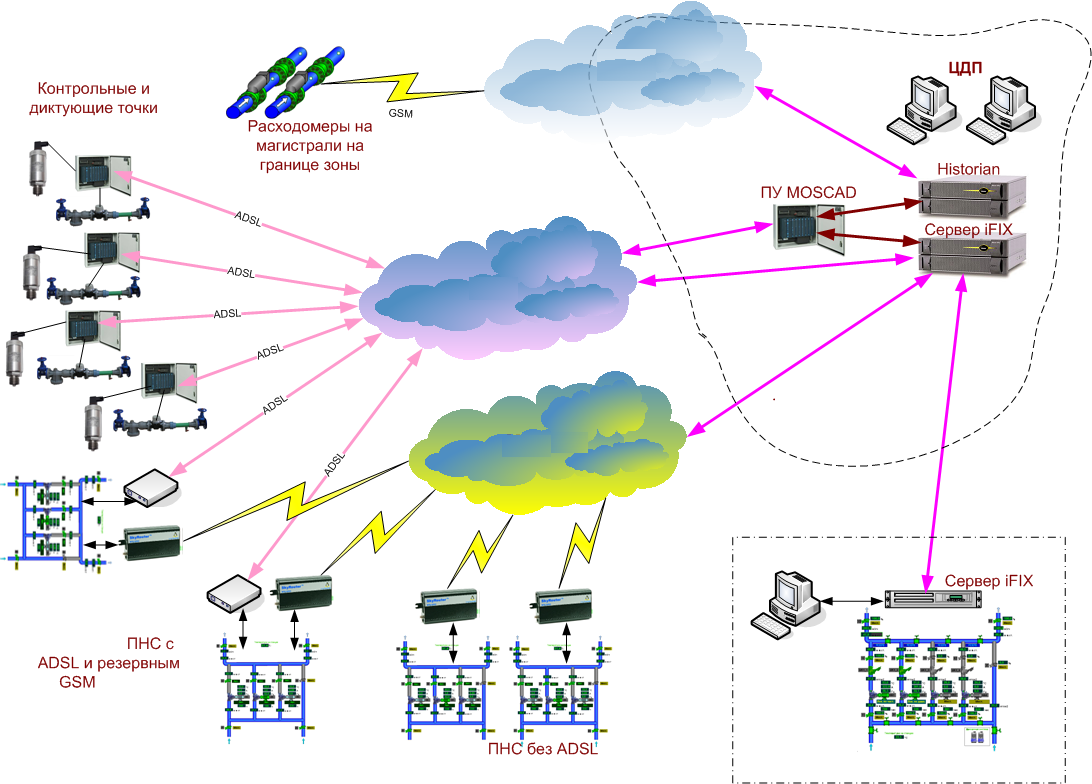 Реконструкция существующих сетей водопроводаСлабым звеном водопроводной сети являются стальные трубы, проложенные еще в прошлом веке. На сегодняшний день износ сетей превысил критический уровень. Согласно амортизационным нормам расчетный срок эксплуатации стальных трубопроводов в коммунальном хозяйстве не превышает 20 – 25 лет, фактически срок службы трубопроводов еще меньше. Из этого следует, что нормативный, установленный срок службы исчерпали более половины трубопроводов и для поддержания безаварийной работы сетей водопровода необходимо ежегодно в плановом порядке перекладывать 4 – 5% от протяженности эксплуатируемых трубопроводов. В случае, если планомерная замена изношенных трубопроводов не будет осуществляться, замену сетей все равно придется выполнить, но в порядке аварийных ремонтов, с большими затратами и неудобствами для горожан.Расчёты позволяют спрогнозировать снижение основных показателей аварийности к 2032 году при условии финансирования выполнения предлагаемых мероприятий.При этом замена изношенных сетей и оборудования должна производиться с учётом использования современных технологических разработок с применением новых материалов и методов монтажа, что позволит, не изменяя потребительских свойств, сократить расходы на возобновление основных фондов.Проведение мероприятий по замене сетей в объёмах, предусмотренных Программой, позволит не только снизить аварийность и неучтённые расходы воды и утечки, но и создать необходимые условия для оптимизации гидравлического режима системы подачи и распределения воды в целом. Цели: Повышение надежности подачи водыСнижение неучтенных расходов за счет сокращения:потерь при авариях;скрытых утечек;полезных расходов на промывку сетей.Проект направлен на достижение следующих показателей эффективности:Сокращение удельной аварийности.Сокращение неучтенных расходов и потерь воды, связанных с эксплуатацией сетей.Объемы работ по реконструкции сетей водоснабженияОбъемы работ по реконструкции сетей водопровода в МО Железное СП отражены в таблице 15. Расчет стоимости работ (в ценах 2012 года) выполнен по государственным укрупненным сметным нормативам НЦС 14-2012 Сети водоснабжения и канализации (Приложение к приказу Минрегиона от 30.12.2011г. №643).Таблица 15. Строительство водопроводных сетей для подключения новых абонентовЦель:Обеспечение услугами бесперебойного централизованного водоснабжения МО Железное СП.Задачи:Прокладка 20,6 км новых сетей в период до 2032г.;Закольцовка существующих сетей для выравнивания нагрузок основных продольных магистралей и обеспечения надежности работы системы.Проект направлен на достижение следующих показателей эффективности:Обеспечение подключения новых потребителей в период до 2032г.;Обеспечение надежности систем водоснабжения и бесперебойной подачи воды потребителя.Объемы работ по строительству сетей водоснабженияОбъемы работ по строительству сетей водопровода в МО Железное СП отражены в таблице 16. Расчет стоимости работ (в ценах 2012 года) выполнен по государственным укрупненным сметным нормативам НЦС 14-2012 Сети водоснабжения и канализации (Приложение к приказу Минрегиона от 30.12.2011г. №643).Таблица 16.Экологические аспекты мероприятий по строительству и реконструкции объектов системы водоснабжения муниципального образования Железное СПОсновные мероприятия по охране подземных вод:герметично закрыть устья скважин;выполнить асфальтобетонную отмостку вокруг устья в радиусе 1,5м;глина и вода, используемые при промывке скважин, должны удовлетворять санитарным требованиям;произвести рекультивацию нарушенных земель после выполнения строительных работ.Выполняя требования санитарных правил и норм в части организации зон санитарной охраны, рекомендуется на последующих стадиях проектирования выполнить вертикальную планировку площадок водозаборных сооружений.Ограждение площадок необходимо выполнить в границах I пояса. Для защиты сооружений питьевой воды от посягательств по периметру ограждения предусматривается устройство комплексных систем безопасности (КСБ). Площадки подлежат благоустройству и озеленению.Вокруг зоны I пояса водопроводных сооружений устанавливается санитарно-защитная полоса шириной 30 м.Оценка капитальных вложений в новое строительство, реконструкцию и модернизацию объектов систем водоснабжения муниципального образования Железное СПОбъемы инвестицийОбъемы инвестиций определены на основе определения необходимых технических мероприятий по модернизации и развитию МО Железное СП, которые сформулированы на основе анализа текущего состояния ВКХ и изучения перспектив его долгосрочного развития.Общий объем инвестиций в систему водоснабжения на период 2013-2032гг. составляет 128558,67 тыс. руб.Данный объем инвестиций полностью включает в себя как первоочередные затраты на период до 2020г., так и проекты, направленные на реализацию генерального плана, включая инвестиции в водообеспечение новых сельских территорий, не имеющих в настоящее время централизованного водоснабжения, в течение всего периода до 2032 г. Крупные инвестиции необходимы в обеспечение централизованным водоснабжением и необходимостью практически полной перекладки существующих сетей водоснабжения к 2032 г. В случае реализации предлагаемых мероприятий за счёт различных источников финансирования, необходимо так же отметить, что системы водоснабжения существенно не усложнятся, и их эксплуатация не потребует дополнительного финансирования и усиления материально-технической базы эксплуатирующей организации.Состав разработанных мероприятий и объемы капитальных затрат адекватны существующему уровню проблем, которые требуется решить в водопроводном хозяйстве МО Железное СП в первой половине 21 века.Общий объем инвестиций в реализацию отраслевой схемы водоснабжения на период 2013-2032 составит 128558,67 тыс. руб. и включает в себя затраты бюджетов всех уровней на инженерное обеспечение существующих объектов, а также стратегических проектов, нацеленных на реализацию Генплана.Строительство новых водозаборов потребует инвестиций в размере 39198,45 тыс.руб.Так же необходимы значительные инвестиции в прокладку новых сетей водопровода, которые составляют 59 935,31 тыс.руб.Всего отраслевой схемой водоснабжения предусматривается:Замена существующих сетей водоснабжения в количестве 7,78 км;Прокладка новых сетей в количестве 20,6 км.Модернизация и реконструкция существующих сетей и сооружений водоснабжения, направленная на повышение энергоэффективности, снижение потерь, неучтенных расходов и аварийности, обеспечение санитарных и экологических норм и правил при эксплуатации системы водоснабжения.График реализации проектов по системе водоснабженияСуммарные затраты на реализацию проектов по системе водоснабжения на период 2013-2032 гг. составляют 128,56 млн. руб. (в ценах 2012 года без учета НДС). Капитальные затраты по проектам системы водоснабжения представлены в таблице 17.Таблица 17. Капитальные затраты по проектам системы водоснабжения, млн. руб.ЛитератураПриказ Минрегион РФ от 06 Мая 2011 г. №204 «О разработке программ комплексного развития систем коммунальной инфраструктуры муниципальных образований»;Методические рекомендации по разработке программ комплексного развития систем коммунальной инфраструктуры муниципальных образований;СНиП 2.04.02-84* «Водоснабжение. Наружные сети и сооружения»;СНиП 2.04.01-85* «Внутренний водопровод и канализация зданий»;СП 8.13130.2009 «Источники наружного противопожарного водоснабжения. Требования пожарной безопасности»;СанПиН 2.1.4.1110-02 «Зоны санитарной охраны источников водоснабжения и водопроводов питьевого назначения»;СанПиН 2.1.4.1074-01 «Питьевая вода. Гигиенические требования к качеству воды централизованных систем питьевого водоснабжения. Контроль качества»;СанПиН 2.2.1/2.1.1.1200-03 «Санитарно-защитные зоны и санитарная классификация предприятий, сооружений и иных объектов»;ГН 2.1.5.689-89 Гигиенические нормы «Предельно допустимые концентрации (ПДК) химических веществ в водных объектах хозяйственного и культурно-бытового водопользования»;Пособие к СНиП 11-01-95 по разработке раздела «Охрана окружающей среды»;Пособия к СНиП 2.04.02-84* и СНиП 2.04.03-85 по объему и содержанию технической документации внеплощадочных систем водоснабжения и канализации;СНиП 11-01-95 «Инструкция о порядке разработки, согласования, утверждения и составе проектной документации на строительство предприятий, зданий и сооружений»;Пособие к СНиП 2.07.01-89 по водоснабжению и канализации городских и сельских поселений.Абрамов Н.Н. Водоснабжение. – М.: Стройиздат, 1982.Добромыслов А.Я. Таблицы для гидравлических расчетов безнапорных труб из полимерных материалов. М.: ТОО «Издательство ВНИИМП», 2004.Добромыслов А.Я. Таблицы для гидравлических расчетов напорных труб из полимерных материалов. – М.: ТОО «Издательство ВНИИМП», 2004.Иванов Е.Н. Противопожарное водоснабжение. – М.: Стройиздат, 1987.Сомов Н.А., Квитка Л.А. Водоснабжение. – М.: ИНФРА-М, 2008.ПоказательЕд.изм.Железное с/пОбъем выработки воды (подъем)м3/сут285Покупная вода со стороным3/сут-Потери при подъемем3/сут-Подача в сетьм3/сут285Реализация воды м3/сут174Объем неучтенных расходов и потерьм3/сут110Количество водозаборовед.2Общая протяженность сетейкм49,6Коэффициент аварийности на 1 км сетиКоличество насосных станций всех уровнейед.4Количество резервуаровед.-Количество водонапорных башенед.3Удельное энергопотребление на забор и подачу водыкВтч/м31,008Численность обслуживаемого населениятыс. чел1,1Удельное потребление холодной воды на хозяйственно-питьевые нуждыл/сут чел109Доля населения с водомерными счетчиками:население%98,2муниципальные предприятия%100прочие предприятия%100Оценка доли постоянного населения, не имеющего централизованного водоснабжения%51№ п/пНаименование показателейЕд. изм.Сан ПиН 2.1.4.1074-01ЗначенияЗначения№ п/пНаименование показателейЕд. изм.Сан ПиН 2.1.4.1074-01СредниеМаксим.1Запах 20*/60*балл20,71,02Взвешенные веществамг/дм3не установлен003Цветностьград.2016,3194Мутностьмг/дм31,52,22,55Водородный показательрН6,0-9,08,18,26Углекислота свободнаямг/дм3не установлен007Аммиакмг/дм320,340,828Нитритымг/дм330,0290,049Нитратымг/дм3452,43,810Хлоридымг/дм335014,022,011Сульфатымг/дм3500111,2153,612Сухой остатокмг/дм3100057175013Жесткость общаямг-экв/дм3Ж5,09,014Железомг/дм30,30,1015Окисляемость перманганатнаямгО/дм350,40,616Растворенный кислородмг/дм3не установлен--17БПК5мгО/дм35--18Алюминиймг/дм30,50,030,03219Фторидымг/дм31,520Марганецмг/дм30,10,0260,03521СПАВ (анионные)мг/дм30,522Фенолымг/дм30,00123Нефтепродуктымг/дм30,124Кадмиймг/дм30,0010,000220,0002425Кремниймг/дм31026ОМЧКОЕ/мл≤503,26,527ОКБКОЕ/100млотсутствует0028ТКБКОЕ/100млотсутствует0029КолифагиБОЕ/100млне более 100030Споры СРККОЕ/20млне установлен00№ сквАдресГод ввода в эксп-луата-циюДебит м3/часФактическая производи-тельностьм3/годНасосное оборудованиеНаличие учета% износаКачество воды6019ул.  Гагарина1984831140ЭЦВ 8-25-100СТВ-100100соответствует2341ул.  Крупской19821639426ЭЦВ 6-6,5-85СТВ-10055,8соответствует3104ул.  Крупской19751036398ЭЦВ 6-10-110СТВ-8095 %соответствует7664х. Свободный1972627578ЭЦВ 6-10-110СТВ-8095 %соответствуетДиаметр (мм)МатериалМатериалМатериалв т.ч. подлежащие замене, п.мДиаметр (мм)стальп/этиленИтого, мв т.ч. подлежащие замене, п.мЖелезное сельское поселениеЖелезное сельское поселениеЖелезное сельское поселениеЖелезное сельское поселениеЖелезное сельское поселениеДо 100244031027501004585581010395150750750Итого по материалам7775612013895Степень износа,%НаименованиеЕд.изм.2009г2010г2011г2012гОбъем выработки воды (подъем)тыс.м3115,60134,5497,70104,23Потери при подъеметыс.м3----Объем отпуска в сетьтыс.м3115,60134,5497,70104,23Объем неучтенных расходов и потерьтыс.м340,9552,2037,9140,44Объем реализации услуг:тыс.м374,6582,3459,7963,79-населениютыс.м371,7379,6657,6161,65-прочим потребителямтыс.м32,922,682,182,14Потребители в целом по водоканалуГодовой объем потребления, куб.мГодовой объем потребления, куб.мПотребители в целом по водоканалуфакт 2010 г.факт 2011 г.Железное сельское поселение79659,0057607,00в т.ч.по приборам учета71693,0053390,00без приборов учета7966,004217,00№№ п/пНаименование потребителяРасчет. срокУдельноеводопотреблениел/сут/челУдельноеводопотреблениел/сут/челКоличество потребителей, чел.Водопотребление м3/сутвсегоВодопотребление м3/сутвсегоВодопотребление м3/сутвсего№№ п/пНаименование потребителяРасчет. срокУдельноеводопотреблениел/сут/челУдельноеводопотреблениел/сут/челКоличество потребителей, чел.генпланКомплексная программаКомплексная программа№№ п/пНаименование потребителяРасчет. срокгенпланКомплекс-ная программаКоличество потребителей, чел.генпланКоэффициент сез. неравном.С учетом коэффициента сез. неравном.1Застройка зданиями, оборудованными внутренним водопроводом, канализацией и отоплением от АГВ20302502001950487,51,3507,0Итого:487,5Итого:507,02Неучтенные расходы процент от коммунально-бытовых секторов10%20%48,75101,43Промпредприятия (процент от объема воды хозпитьевого водопотребл.)25%25%121,88126,754Полив зеленых насаждений5050195097,597,5Итого:755,63Итого:832,65№№ п/пНаименование потребителяРасчет. срокУдельноеводопотреблениел/сут/челУдельноеводопотреблениел/сут/челКоличество потребителей, чел.Водопотребление м3/сутвсегоВодопотребление м3/сутвсегоВодопотребление м3/сутвсего№№ п/пНаименование потребителяРасчет. срокУдельноеводопотреблениел/сут/челУдельноеводопотреблениел/сут/челКоличество потребителей, чел.генпланКомплексная программаКомплексная программа№№ п/пНаименование потребителяРасчет. срокгенпланКомплекс-ная программаКоличество потребителей, чел.генпланКоэффициент сез. неравном.С учетом коэффициента сез. неравном.1Застройка зданиями, оборудованными внутренним водопроводом, канализацией и отоплением от АГВ203025020038395,751,399,58Итого:95,75Итого:99,582Неучтенные расходы процент от коммунально-бытовых секторов10%20%9,5819,923Промпредприятия (процент от объема воды хозпитьевого водопотребл.)25%25%23,9424,894Полив зеленых насаждений505038319,1519,15Итого:148,42Итого:163,54№№ п/пНаименование потребителяРасчет. срокУдельноеводопотреблениел/сут/челУдельноеводопотреблениел/сут/челКоличество потребителей, чел.Водопотребление м3/сутвсегоВодопотребление м3/сутвсегоВодопотребление м3/сутвсего№№ п/пНаименование потребителяРасчет. срокУдельноеводопотреблениел/сут/челУдельноеводопотреблениел/сут/челКоличество потребителей, чел.генпланКомплексная программаКомплексная программа№№ п/пНаименование потребителяРасчет. срокгенпланКомплекс-ная программаКоличество потребителей, чел.генпланКоэффициент сез. неравном.С учетом коэффициента сез. неравном.1Застройка зданиями, оборудованными внутренним водопроводом, канализацией и отоплением от АГВ2030250200500125,01,3130,0Итого:125,0Итого:130,02Неучтенные расходы процент от коммунально-бытовых секторов10%20%12,526,03Промпредприятия (процент от объема воды хозпитьевого водопотребл.)25%25%31,2532,54Полив зеленых насаждений505050025,025,0Итого:193,75Итого:213,5№ п/пНаименование потребителейНаименование потребителейНаименование потребителейСовременное состояниеСовременное состояниеСовременное состояние2022 г.2022 г.2022 г.2032 г.2032 г.2032 г.2032 г.2032 г.2032 г.2032 г.годовое водопотребление, м3годовое водопотребление, м3№ п/пНаименование потребителейНаименование потребителейНаименование потребителейнорма водопотреблен., л/сутколичество потребителей, чел.расход с учетом коэф.сезон-ти, м3/сутнорма водопотреблен., л/сутколичество потребителей, чел.расход с учетом коэф.сез-ти, м3/сутнорма водопотреблен., л/сутколичество потребителей, чел.количество потребителей, чел.расход с учетом коэф.сез-ти, м3/сутКоэффи. сез-тиКоэффи. сез-тирасход с учетом коэф.сез-ти, м3/сутгодовое водопотребление, м3годовое водопотребление, м31Застройка зданиями, оборудованными внутренним водопро-водом, канализацией с ванными и централизованным горячим водоснабжением (л/сут на чел.)Застройка зданиями, оборудованными внутренним водопро-водом, канализацией с ванными и централизованным горячим водоснабжением (л/сут на чел.)Застройка зданиями, оборудованными внутренним водопро-водом, канализацией с ванными и централизованным горячим водоснабжением (л/сут на чел.)160,01819378,4190,01880464,4200,019501950390,01,31,3507,0185055,0185055,0Итого:Итого:Итого:378,4464,4390,0507,0185055,0185055,02Неучтенные расходы процент от коммунально-бытовых секторов)Неучтенные расходы процент от коммунально-бытовых секторов)Неучтенные расходы процент от коммунально-бытовых секторов)20%75,6720%92,8720%78,0101,437011,037011,03Промпредприятия (процент объема воды хозпитьевого водопотребления)Промпредприятия (процент объема воды хозпитьевого водопотребления)Промпредприятия (процент объема воды хозпитьевого водопотребления)25%94,5925%116,0925%97,5126,7546263,846263,84Полив зеленых насажденийПолив зеленых насажденийПолив зеленых насаждений50,0181990,9550,0188094,050,01950195075,097,535587,535587,5ВСЕГО:ВСЕГО:ВСЕГО:639,56767,32640,5832,65303917,3303917,31.Среднесуточный расчетный расходСреднесуточный расчетный расходСреднесуточный расчетный расходСреднесуточный расчетный расходСреднесуточный расчетный расходСреднесуточный расчетный расходСреднесуточный расчетный расходСреднесуточный расчетный расходСреднесуточный расчетный расход565,5565,5565,5м3/сут2.Расчетный расход в сутки наибольшего водопотребленияРасчетный расход в сутки наибольшего водопотребленияРасчетный расход в сутки наибольшего водопотребленияРасчетный расход в сутки наибольшего водопотребленияРасчетный расход в сутки наибольшего водопотребленияРасчетный расход в сутки наибольшего водопотребленияРасчетный расход в сутки наибольшего водопотребленияРасчетный расход в сутки наибольшего водопотребленияРасчетный расход в сутки наибольшего водопотребления735,2735,2735,2м3/сут3.Общий расходОбщий расходОбщий расходОбщий расходОбщий расходОбщий расходОбщий расходОбщий расходОбщий расход832,65832,65832,65м3/сут4.Максимальный часовой расход в сутки максимального водопотребленияМаксимальный часовой расход в сутки максимального водопотребленияМаксимальный часовой расход в сутки максимального водопотребленияМаксимальный часовой расход в сутки максимального водопотребленияМаксимальный часовой расход в сутки максимального водопотребленияМаксимальный часовой расход в сутки максимального водопотребленияМаксимальный часовой расход в сутки максимального водопотребленияМаксимальный часовой расход в сутки максимального водопотребленияМаксимальный часовой расход в сутки максимального водопотребления44,0444,0444,04м3/ч5.Расчетный секундный расход в сутки максимального водопотребленияРасчетный секундный расход в сутки максимального водопотребленияРасчетный секундный расход в сутки максимального водопотребленияРасчетный секундный расход в сутки максимального водопотребленияРасчетный секундный расход в сутки максимального водопотребленияРасчетный секундный расход в сутки максимального водопотребленияРасчетный секундный расход в сутки максимального водопотребленияРасчетный секундный расход в сутки максимального водопотребленияРасчетный секундный расход в сутки максимального водопотребления12,2312,2312,23л/с6.Расход воды на внутреннее пожаротушениеРасход воды на внутреннее пожаротушениеРасход воды на внутреннее пожаротушениеРасход воды на внутреннее пожаротушениеРасход воды на внутреннее пожаротушениеРасход воды на внутреннее пожаротушениеРасход воды на внутреннее пожаротушениеРасход воды на внутреннее пожаротушениеРасход воды на внутреннее пожаротушение2,52,52,5л/с7.Расход воды на наружное пожаротушение (СНиП 2.04.02-84* т.5)Расход воды на наружное пожаротушение (СНиП 2.04.02-84* т.5)Расход воды на наружное пожаротушение (СНиП 2.04.02-84* т.5)Расход воды на наружное пожаротушение (СНиП 2.04.02-84* т.5)Расход воды на наружное пожаротушение (СНиП 2.04.02-84* т.5)Расход воды на наружное пожаротушение (СНиП 2.04.02-84* т.5)Расход воды на наружное пожаротушение (СНиП 2.04.02-84* т.5)Расход воды на наружное пожаротушение (СНиП 2.04.02-84* т.5)Расход воды на наружное пожаротушение (СНиП 2.04.02-84* т.5)101010л/с8.Общий расход на пожаротушениеОбщий расход на пожаротушениеОбщий расход на пожаротушениеОбщий расход на пожаротушениеОбщий расход на пожаротушениеОбщий расход на пожаротушениеОбщий расход на пожаротушениеОбщий расход на пожаротушениеОбщий расход на пожаротушение12,512,512,5л/с9.Расчетное кол-во одновременных пожаров Расчетное кол-во одновременных пожаров Расчетное кол-во одновременных пожаров Расчетное кол-во одновременных пожаров Расчетное кол-во одновременных пожаров Расчетное кол-во одновременных пожаров Расчетное кол-во одновременных пожаров Расчетное кол-во одновременных пожаров Расчетное кол-во одновременных пожаров 111№ п/пНаименование потребителейНаименование потребителейНаименование потребителейСовременное состояниеСовременное состояниеСовременное состояние2022 г.2022 г.2022 г.2032 г.2032 г.2032 г.2032 г.2032 г.2032 г.2032 г.2032 г.годовое водопотребление, т м3№ п/пНаименование потребителейНаименование потребителейНаименование потребителейнорма водопотреблен., л/сутколичество потребителей, чел.расход с учетом коэф.сезон-ти, м3/сутнорма водопотреблен., л/сутколичество потребителей, чел.расход с учетом коэф.сез-ти, м3/сутнорма водопотреблен., л/сутколичество потребителей, чел.количество потребителей, чел.расход с учетом коэф.сез-ти, м3/сутКоэффи. сез-тиКоэффи. сез-тирасход с учетом коэф.сез-ти, м3/сутрасход с учетом коэф.сез-ти, м3/сутгодовое водопотребление, т м31Застройка зданиями, оборудованными внутренним водопро-водом, канализацией с ванными и централизованным горячим водоснабжением (л/сут на чел.)Застройка зданиями, оборудованными внутренним водопро-водом, канализацией с ванными и централизованным горячим водоснабжением (л/сут на чел.)Застройка зданиями, оборудованными внутренним водопро-водом, канализацией с ванными и централизованным горячим водоснабжением (л/сут на чел.)160,033369,3190,033382,3200,038338376,61,31,399,699,636354,0Итого:Итого:Итого:69,382,376,699,699,636354,02Неучтенные расходы процент от коммунально-бытовых секторов)Неучтенные расходы процент от коммунально-бытовых секторов)Неучтенные расходы процент от коммунально-бытовых секторов)20%13,8520%16,4520%15,319,9219,927270,83Промпредприятия (процент объема воды хозпитьевого водопотребления)Промпредприятия (процент объема воды хозпитьевого водопотребления)Промпредприятия (процент объема воды хозпитьевого водопотребления)25%17,3225%20,5625%19,224,9024,909088,54Полив зеленых насажденийПолив зеленых насажденийПолив зеленых насаждений50,033316,6550,033316,6550,038338315,019,519,57117,5ВСЕГО:ВСЕГО:ВСЕГО:117,08135,91125,8163,54163,5459692,11.Среднесуточный расчетный расходСреднесуточный расчетный расходСреднесуточный расчетный расходСреднесуточный расчетный расходСреднесуточный расчетный расходСреднесуточный расчетный расходСреднесуточный расчетный расходСреднесуточный расчетный расходСреднесуточный расчетный расход111,07111,07111,07м3/сутм3/сут2.Расчетный расход в сутки наибольшего водопотребленияРасчетный расход в сутки наибольшего водопотребленияРасчетный расход в сутки наибольшего водопотребленияРасчетный расход в сутки наибольшего водопотребленияРасчетный расход в сутки наибольшего водопотребленияРасчетный расход в сутки наибольшего водопотребленияРасчетный расход в сутки наибольшего водопотребленияРасчетный расход в сутки наибольшего водопотребленияРасчетный расход в сутки наибольшего водопотребления144,4144,4144,4м3/сутм3/сут3.Общий расходОбщий расходОбщий расходОбщий расходОбщий расходОбщий расходОбщий расходОбщий расходОбщий расход163,54163,54163,54м3/сутм3/сут4.Максимальный часовой расход в сутки максимального водопотребленияМаксимальный часовой расход в сутки максимального водопотребленияМаксимальный часовой расход в сутки максимального водопотребленияМаксимальный часовой расход в сутки максимального водопотребленияМаксимальный часовой расход в сутки максимального водопотребленияМаксимальный часовой расход в сутки максимального водопотребленияМаксимальный часовой расход в сутки максимального водопотребленияМаксимальный часовой расход в сутки максимального водопотребленияМаксимальный часовой расход в сутки максимального водопотребления8,668,668,66м3/чм3/ч5.Расчетный секундный расход в сутки максимального водопотребленияРасчетный секундный расход в сутки максимального водопотребленияРасчетный секундный расход в сутки максимального водопотребленияРасчетный секундный расход в сутки максимального водопотребленияРасчетный секундный расход в сутки максимального водопотребленияРасчетный секундный расход в сутки максимального водопотребленияРасчетный секундный расход в сутки максимального водопотребленияРасчетный секундный расход в сутки максимального водопотребленияРасчетный секундный расход в сутки максимального водопотребления2,412,412,41л/сл/с6.Расход воды на внутреннее пожаротушениеРасход воды на внутреннее пожаротушениеРасход воды на внутреннее пожаротушениеРасход воды на внутреннее пожаротушениеРасход воды на внутреннее пожаротушениеРасход воды на внутреннее пожаротушениеРасход воды на внутреннее пожаротушениеРасход воды на внутреннее пожаротушениеРасход воды на внутреннее пожаротушение2,52,52,5л/сл/с7.Расход воды на наружное пожаротушение (СНиП 2.04.02-84* т.5)Расход воды на наружное пожаротушение (СНиП 2.04.02-84* т.5)Расход воды на наружное пожаротушение (СНиП 2.04.02-84* т.5)Расход воды на наружное пожаротушение (СНиП 2.04.02-84* т.5)Расход воды на наружное пожаротушение (СНиП 2.04.02-84* т.5)Расход воды на наружное пожаротушение (СНиП 2.04.02-84* т.5)Расход воды на наружное пожаротушение (СНиП 2.04.02-84* т.5)Расход воды на наружное пожаротушение (СНиП 2.04.02-84* т.5)Расход воды на наружное пожаротушение (СНиП 2.04.02-84* т.5)555л/сл/с8.Общий расход на пожаротушениеОбщий расход на пожаротушениеОбщий расход на пожаротушениеОбщий расход на пожаротушениеОбщий расход на пожаротушениеОбщий расход на пожаротушениеОбщий расход на пожаротушениеОбщий расход на пожаротушениеОбщий расход на пожаротушение7,57,57,5л/сл/с9.Расчетное кол-во одновременных пожаров Расчетное кол-во одновременных пожаров Расчетное кол-во одновременных пожаров Расчетное кол-во одновременных пожаров Расчетное кол-во одновременных пожаров Расчетное кол-во одновременных пожаров Расчетное кол-во одновременных пожаров Расчетное кол-во одновременных пожаров Расчетное кол-во одновременных пожаров 111№ п/пНаименование потребителейНаименование потребителейНаименование потребителейСовременное состояниеСовременное состояниеСовременное состояние2022 г.2022 г.2022 г.2032 г.2032 г.2032 г.2032 г.2032 г.2032 г.2032 г.2032 г.годовое водопотребление, м3№ п/пНаименование потребителейНаименование потребителейНаименование потребителейнорма водопотреблен., л/сутколичество потребителей, чел.расход с учетом коэф.сезон-ти, м3/сутнорма водопотреблен., л/сутколичество потребителей, чел.расход с учетом коэф.сез-ти, м3/сутнорма водопотреблен., л/сутколичество потребителей, чел.количество потребителей, чел.расход с учетом коэф.сез-ти, м3/сутКоэффи. сез-тиКоэффи. сез-тирасход с учетом коэф.сез-ти, м3/сутрасход с учетом коэф.сез-ти, м3/сутгодовое водопотребление, м31Застройка зданиями, оборудованными внутренним водопро-водом, канализацией с ванными и централизованным горячим водоснабжением (л/сут на чел.)Застройка зданиями, оборудованными внутренним водопро-водом, канализацией с ванными и централизованным горячим водоснабжением (л/сут на чел.)Застройка зданиями, оборудованными внутренним водопро-водом, канализацией с ванными и централизованным горячим водоснабжением (л/сут на чел.)160,0102,1190,010024,7200,0500500100,01,31,3130,0130,047450,0Итого:Итого:Итого:2,124,7100,0130,0130,047450,02Неучтенные расходы процент от коммунально-бытовых секторов)Неучтенные расходы процент от коммунально-бытовых секторов)Неучтенные расходы процент от коммунально-бытовых секторов)20%0,4220%4,9420%20,026,026,09490,03Промпредприятия (процент объема воды хозпитьевого водопотребления)Промпредприятия (процент объема воды хозпитьевого водопотребления)Промпредприятия (процент объема воды хозпитьевого водопотребления)25%0,5225%6,1825%25,032,5032,5011862,54Полив зеленых насажденийПолив зеленых насажденийПолив зеленых насаждений50,0100,550,0100550,050050019,225,025,09125,0ВСЕГО:ВСЕГО:ВСЕГО:3,5240,82164,2213,5213,577927,51.Среднесуточный расчетный расходСреднесуточный расчетный расходСреднесуточный расчетный расходСреднесуточный расчетный расходСреднесуточный расчетный расходСреднесуточный расчетный расходСреднесуточный расчетный расходСреднесуточный расчетный расходСреднесуточный расчетный расход145,0145,0145,0м3/сутм3/сут2.Расчетный расход в сутки наибольшего водопотребленияРасчетный расход в сутки наибольшего водопотребленияРасчетный расход в сутки наибольшего водопотребленияРасчетный расход в сутки наибольшего водопотребленияРасчетный расход в сутки наибольшего водопотребленияРасчетный расход в сутки наибольшего водопотребленияРасчетный расход в сутки наибольшего водопотребленияРасчетный расход в сутки наибольшего водопотребленияРасчетный расход в сутки наибольшего водопотребления188,5188,5188,5м3/сутм3/сут3.Общий расходОбщий расходОбщий расходОбщий расходОбщий расходОбщий расходОбщий расходОбщий расходОбщий расход213,5213,5213,5м3/сутм3/сут4.Максимальный часовой расход в сутки максимального водопотребленияМаксимальный часовой расход в сутки максимального водопотребленияМаксимальный часовой расход в сутки максимального водопотребленияМаксимальный часовой расход в сутки максимального водопотребленияМаксимальный часовой расход в сутки максимального водопотребленияМаксимальный часовой расход в сутки максимального водопотребленияМаксимальный часовой расход в сутки максимального водопотребленияМаксимальный часовой расход в сутки максимального водопотребленияМаксимальный часовой расход в сутки максимального водопотребления11,3111,3111,31м3/чм3/ч5.Расчетный секундный расход в сутки максимального водопотребленияРасчетный секундный расход в сутки максимального водопотребленияРасчетный секундный расход в сутки максимального водопотребленияРасчетный секундный расход в сутки максимального водопотребленияРасчетный секундный расход в сутки максимального водопотребленияРасчетный секундный расход в сутки максимального водопотребленияРасчетный секундный расход в сутки максимального водопотребленияРасчетный секундный расход в сутки максимального водопотребленияРасчетный секундный расход в сутки максимального водопотребления3,143,143,14л/сл/с6.Расход воды на внутреннее пожаротушениеРасход воды на внутреннее пожаротушениеРасход воды на внутреннее пожаротушениеРасход воды на внутреннее пожаротушениеРасход воды на внутреннее пожаротушениеРасход воды на внутреннее пожаротушениеРасход воды на внутреннее пожаротушениеРасход воды на внутреннее пожаротушениеРасход воды на внутреннее пожаротушение2,52,52,5л/сл/с7.Расход воды на наружное пожаротушение (СНиП 2.04.02-84* т.5)Расход воды на наружное пожаротушение (СНиП 2.04.02-84* т.5)Расход воды на наружное пожаротушение (СНиП 2.04.02-84* т.5)Расход воды на наружное пожаротушение (СНиП 2.04.02-84* т.5)Расход воды на наружное пожаротушение (СНиП 2.04.02-84* т.5)Расход воды на наружное пожаротушение (СНиП 2.04.02-84* т.5)Расход воды на наружное пожаротушение (СНиП 2.04.02-84* т.5)Расход воды на наружное пожаротушение (СНиП 2.04.02-84* т.5)Расход воды на наружное пожаротушение (СНиП 2.04.02-84* т.5)555л/сл/с8.Общий расход на пожаротушениеОбщий расход на пожаротушениеОбщий расход на пожаротушениеОбщий расход на пожаротушениеОбщий расход на пожаротушениеОбщий расход на пожаротушениеОбщий расход на пожаротушениеОбщий расход на пожаротушениеОбщий расход на пожаротушение7,57,57,5л/сл/с9.Расчетное кол-во одновременных пожаров Расчетное кол-во одновременных пожаров Расчетное кол-во одновременных пожаров Расчетное кол-во одновременных пожаров Расчетное кол-во одновременных пожаров Расчетное кол-во одновременных пожаров Расчетное кол-во одновременных пожаров Расчетное кол-во одновременных пожаров Расчетное кол-во одновременных пожаров 111№ п/пОбъект/сооруженияКоличествоЕд. изм.Показа-тельСтоимость единицы, тыс.руб.Цена, тыс.руб. (без НДС)Примечание1Тампонаж артезианской скважины1м3/час8,0195,40195,40х. Железный2Тампонаж артезианской скважины1м3/час16,0390,81390,81х. Железный3Тампонаж артезианской скважины1м3/час10,0244,26244,26х. Железный4Тампонаж артезианской скважины1м3/час5,0122,13122,13х. Свободный5Демонтаж башни Рожновского2м325495,111485,34х. Железныйх. СвободныйВсего2437,94№ п/пОбъект/сооруженияКоличествоЕд. изм.ПоказательСтоимость единицы, тыс.руб.Цена, тыс.руб. (без НДС)Примечаниех. Железный х. Железный х. Железный х. Железный х. Железный х. Железный х. Железный х. Железный 1Бурение новых артезианских скважин гл. 200 м1м3/час356315,46315,442Бурение новых артезианских скважин гл. 350 м1м3/час359858,259858,253Строительство резервуаров чистой воды2м31501833,753667,54Строительство ВНС II подъема1м3/сут8403017,163017,165Строительство электролизной1м3/сут840916,51916,51х. Свободныйх. Свободныйх. Свободныйх. Свободныйх. Свободныйх. Свободныйх. Свободныйх. Свободный6Бурение новых артезианских скважин гл. 200 м1м3/час71263,091263,097Бурение новых артезианских скважин гл. 350 м1м3/час71971,651971,658Строительство резервуаров чистой воды2м3751489,922979,859Строительство ВНС II подъема1м3/сут170695,47695,4710Строительство электролизной1м3/сут170211,59211,59х. Сокольскийх. Сокольскийх. Сокольскийх. Сокольскийх. Сокольскийх. Сокольскийх. Сокольскийх. Сокольский11Бурение новых артезианских скважин гл. 200 м1м3/час91623,971623,9712Бурение новых артезианских скважин гл. 350 м1м3/час92535,02535,013Строительство резервуаров чистой воды2м3751489,922979,8514Строительство ВНС II подъема1м3/сут220891,82891,8215Строительство электролизной1м3/сут220271,30271,30Всего39198,45№Диаметр, ммПротяжен- ность, мВид строительстваСтоимость, тыс.руб.х. Железныйх. Железныйх. Железныйх. Железныйх. Железный1801945,0реконструкция5273,6921001660,0реконструкция5134,1931501665,0реконструкция6592,47х. Свободныйх. Свободныйх. Свободныйх. Свободныйх. Свободный41502440,0реконструкция9661,0352Ø15065,0реконструкция325,59ВСЕГО:                                7775,0                                                           26986,97ВСЕГО:                                7775,0                                                           26986,97ВСЕГО:                                7775,0                                                           26986,97ВСЕГО:                                7775,0                                                           26986,97ВСЕГО:                                7775,0                                                           26986,97№Диаметр, ммПротяжен- ность, мВид строительстваСтоимость, тыс.руб.х. Железныйх. Железныйх. Железныйх. Железныйх. Железный1805985,0новое строительство14111,1221002665,0новое строительство7167,4331501480,0новое строительство5095,6342Ø80340,0новое строительство1157,8552Ø150140,0новое строительство701,27х. Свободныйх. Свободныйх. Свободныйх. Свободныйх. Свободный680825,0новое строительство1945,1471001565,0новое строительство4209,0281503355,0новое строительство11551,23х. Сокольскийх. Сокольскийх. Сокольскийх. Сокольскийх. Сокольский980200,0новое строительство471,55101503841,0новое строительство13224,53112Ø15060,0новое строительство300,54ВСЕГО:                                   20596,0                                                                  59935,31ВСЕГО:                                   20596,0                                                                  59935,31ВСЕГО:                                   20596,0                                                                  59935,31ВСЕГО:                                   20596,0                                                                  59935,31ВСЕГО:                                   20596,0                                                                  59935,31№ п/пМероприятия201320142015201620172018-20222023-2032Всего1Демонтаж водозаборов0,020,120,250,330,601,112,442Строительство новых водозаборов0,781,923,654,935,5822,3339,203Реконструкция сетей водоснабжения0,070,811,101,131,087,5315,2926,994Строительство сетей водоснабжения0,601,070,581,1716,9639,5659,94ИТОГО:0,072,224,215,617,4930,6778,30128,56